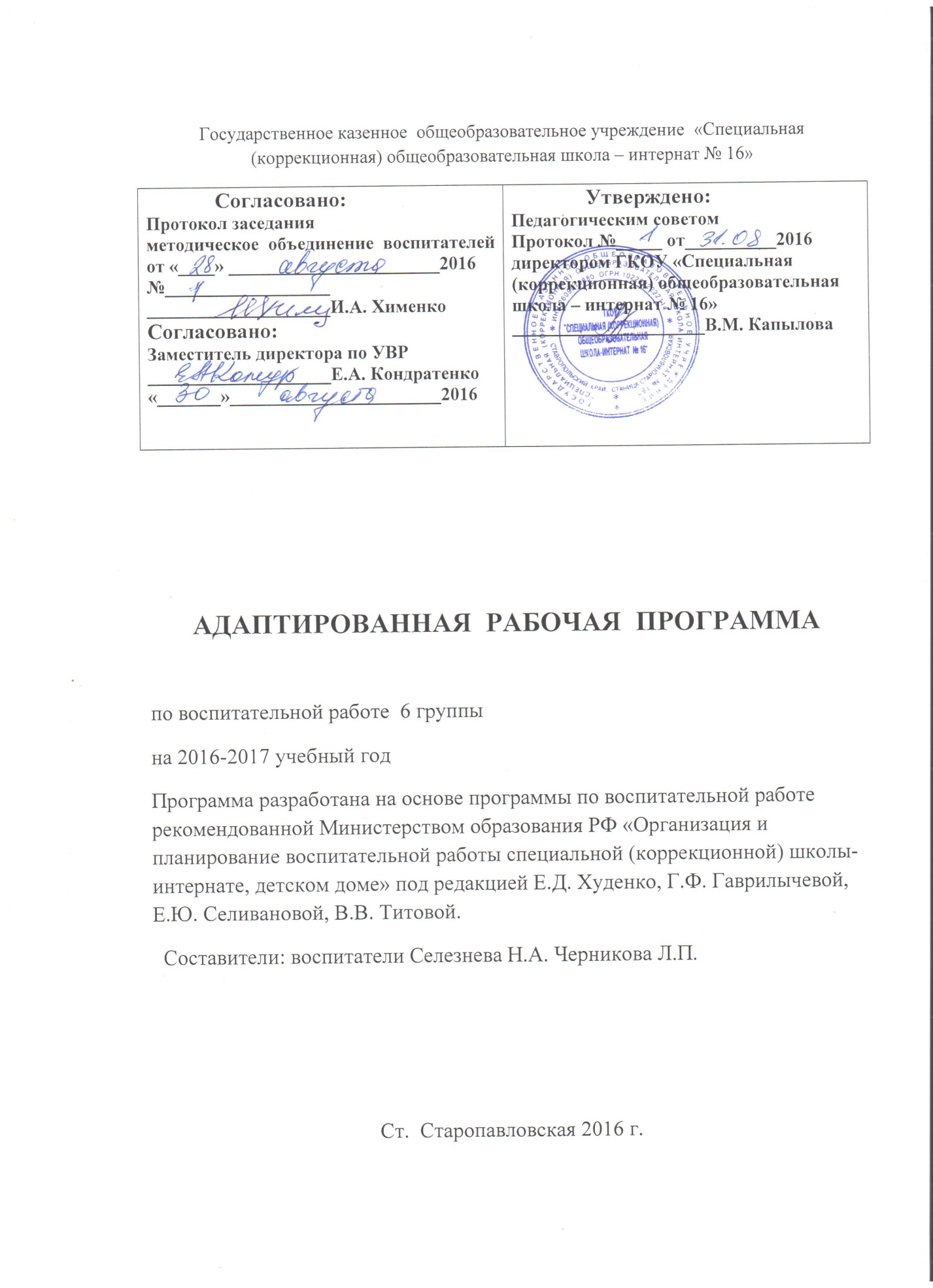 Рабочая программа воспитательной работы                       в шестой группе.Содержание воспитательной программы:1.Пояснительная записка.2.Тематическое планирование.3.Ожидаемые результаты.4.Мониторинг.5.Литература.1.Пояснительная записка:Данная программа разработана на основе методического пособия «Организация и планирование воспитательной работы в специальной (коррекционной) школе – интернате, детском доме» Пособие для воспитателей и учителей (Допущено Министерством образования Российской Федерации. – М:,  АРКТИ, 2007г) Авторы: Худенко Е.Д., Гаврылычева Г.Ф., Селиванова Е.Ю., Титова В.В.В соответствии   с  Законом   Российской    Федерации      «Об образовании» воспитание     рассматривается    как         целенаправленная      деятельность, осуществляемая   в   системе   тобразования,  ориентированная   на   сознание условий   для   развития и духовно – целостной   ориентации обучающихся на основе общечеловеческих и отечественных ценностей, оказание им помощи в жизненном    самоопределении,       нравственном,         гражданском      и профессиональном становлении.            Программа воспитания детей среднего школьного возраста с ограниченными возможностями здоровья отражает современное понимание процесса воспитания детей данной категории. Речь идет о дальнейшем формировании механизмов продуктивного общения, но уже на материале освоенных моделей коммуникативного поведения. Иными словами, в начальном звене показывали и объясняли, как надо себя вести, а в среднем – он будет создавать проблемные  ситуации, побуждающие детей отбирать нужные модели поведения из своих «запасов», дополняя и видоизменяя их в зависимости от меняющихся условий среды.Процесс   воспитания   представляет   собой   целенаправленную    систему, в которой   гармонично   сочетаются   специально   разработанная     программа жизнедеятельности    с    возможностями   саморазвития   и   самоуправления. Исходя из общечеловеческих ценностей и реалий сегодняшнего дня, человек XXI   века     должен   быть   физически   здоровым,   духовно-нравственным, интеллектуально   развитым,   целостно   мыслящим   и активно связанным с окружающим миром.Одним из немногих позитивных итогов происходящих в нашей стране перемен является начальное переосмысливание обществом своего отношения к детям – инвалидам, детям с ограниченными возможностями здоровья. Любой ребенок, глубоко умственно отсталый или с нервно – психическими расстройствами, с комплексными нарушениями, не должен быть социальным инвалидом и потенциальным балластом для окружающих, своей семьи, государства, в целом – он должен стать оптимально развитой личностью, способной к адекватному вхождению в общественную среду на каждом возрастном этапе возрастного становления. Содержание программного материала учитывает общие принципы воспитания: научность, системность, доступность, концентричность изложения материала, единство требований к построению системы воспитания детей.Целью воспитания является всестороннее, гармоничное развитие личности ребенка, его самореализация в социуме. Успешная социализация воспитанника с особыми образовательными потребностями возможна при соблюдении определенных условий воспитательного процесса. Прежде всего -  это комплексный подход, который предполагает  использование различных видов деятельности, игры, труда и общения как единого механизма формирования личности.Задача воспитания –это развитие механизмов продуктивного общения, способствующих овладению воспитанниками основными моделями коммуникативного поведения соответствующей возрастной группы. Формирование нравственных умений и навыков. Регуляция отклоняющего поведения. Продолжение формирования познавательной потребности и положительной мотивации к познанию нового.Ребенок как личность будет эффективно развиваться лишь при условии учета его возрастных интересов – поэтому в предлагаемой программе в основу отбора содержательных блоков воспитательного  процесса были положены два момента: мотивы и ведущие виды деятельности.Мотивы:Потребность занять свое место в коллективе; стремление как можно лучше соответствовать представлениям о лидере.Ориентация на оценки, суждения сверстников, а не взрослого; требования коллектива становится важнейшим фактором психического развития.Возникает потребность личностной самооценки; потребность «взрослости», самостоятельности, «самоутверждению».Стремление выйти за рамки школы и приобщаться к жизни и деятельности взрослых. Неудовлетворенность этого стремления создает у подростков конфликт со средой, с самим собой, толкает на бродяжничество (надо загружать активной деятельностью).Ведущие виды деятельности:Учебная деятельность; живая, нацеленная на потребность и нужды подростка; значимая для него; Деятельность, общение, особенно с другим подростком, компанией друзей; «кодекс товарищества», доминирующий и организующий мотив поведения подростка.Интимно – личное общение (быть сдругим, уметь получать от этого удовлетворение, быть значимым в чьих – то глазах).Программа организации состоит из шести направлений воспитательной деятельности.Личностное развитие; основы социализации.Охрана здоровья и физическое развитие.Трудовое воспитание.Творческое воображение.Основы жизнеобеспечения и экономического просвещения.Основы гражданского и патриотического воспитания.  Работа в среднем звене решает следующие задачи направлений.Личностное развитие: основы социализации и общения – развитие основ личностной самооценки, становление личностной позиции «Я – сам», «Я и другие», воспитание ответственности за свои поступки; формирование сочувствия к другим, развитие умения оказывать поддержку, принимать помощь другого, адекватно реагировать на попытку другого вступать в контакт и т.д. Охрана здоровья и физическое развитие - формирование системы привычек по физической тренировке тела, закаливанию и ухода за организмом, по формированию механизмов антистрессового поведения.Трудовое воспитание  -  развитие системы трудовых навыков по уходу за собой, своим жилищем; овладение элементарными профессиональными умениями и ознакомление с профессиями.Основы гражданского и патриотического воспитания  – знакомство с истоками национальной культуры, основами правового поведения; начальное экономическое просвещение.Творческое развитие -  развитие навыка самостоятельного творческого подхода к решению различных жизненных ситуаций как основа социальной реабилитации воспитанников. Основы жизнеобеспечения - развитие навыков ориентированного поведения в различных знакомых ситуациях.Все направления воспитательной работы основаны на личностно ориентированном подходе: внушение ребенку уверенности в собственных силах и возможностях: признание за воспитанником не только статуса ученика, но и всех прав человека – гражданина: опора на положительные качества ребенка. В основе воспитательной работы заложены принципы: принятия ребенка таким, какой он есть; опора на его положительные качества, выбор форм занятий, соответствующих возможностям воспитанников в ситуациях, приближенных к реальным.Сроки реализации программы реализуется в течение учебного года.Воспитательная работа имеет свою специфику. Сегодня наиболее оправданным является такой подход к организации воспитательной работы, при котором вся совокупность воспитательных средств направлена на выработку у каждого конкретного воспитанника своего собственного варианта жизни, достойного его как человека современного общества. Сегодня уже мало воспитывать традиционные ценностные отношения. Воспитанник сам должен на их основе формировать свою жизненную позицию, быть способным на разумный выбор, выработку самостоятельных идей. Речь идет о личности, способной на управление своим поведением с опорой на существенные, нормы и законы общества.2.Тематическое планированиеПланируя воспитательный процесс, в основу ставим личность ребенка с его недостатками и возможностями. Принцип и мотивации, предполагающий наличие побуждения, стремление у ребенка к достижению цели, поставленной перед ним воспитателем. Тематическое планирование включает в себя блочные разделы,  разработанные по 6-ти направлениям со своими целями и задачами. В свете решения этих задач воспитатель подбирает тематику и содержание занятий. А также опирается на развитие интегративных механизмов самосознания подростка. В ходе каждого занятии развивается система самостоятельных  навыков, умений поведения; определяющих стиль общения подростка в разных ситуациях. Занятия насыщены реальными проблемными ситуациями, в ходе решения которых подростки  будут усваивать социально одобряемые нормы, и выстраивать свою систему ценностей                            Цель занятий является воспитание социально-активной, максимально адаптированной личности. Вырабатывать самостоятельное поведение в разнообразных жизненных ситуациях, повышать уровень ее потребностей и интересов через создание оптимально комфортных условий самовыражения учащихся путем согласованной коррекционно-развивающей работы.Задача воспитания –это развитие механизмов продуктивного общения, способствующих овладению воспитанниками основными моделями коммуникативного поведения соответствующей возрастной группы. Формирование нравственных умений и навыков. Регуляция отклоняющего поведения. Формирование познавательной потребности и положительной мотивации к познанию нового.Основные этапы проведения занятий:• сообщение конкретных факторов;• объяснение этих факторов и их анализ с активным участием всех собеседников;• обсуждение конкретных аналогичных ситуаций;• обобщение наиболее существенных признаков конкретных моральных качеств и сопоставление их с ранее усвоенными знаниями, мотивация и формулировкаморального правила;• применение воспитанниками усвоенных понятий при оценке своего поведения,поведения своих товарищей, других людей.Содержание  перспективного планирования, учитывает общие принципы воспитания: научность, системность, доступность, концентричность изложения материала, единство требований к построению системы воспитания детей(см. календарно – тематическое планирование).«Личностное развитие; основы социализации»Развитие основ личностной самооценки, становление личностной позиции «Я – сам», «Я и другие», воспитание ответственности за свои поступки; формирование сочувствия к другим, развитие умения оказывать поддержку, принимать помощь другого, адекватно реагировать на попытку другого вступать в контакт и т.д. Творческое развитие.Задачи: Развитие навыка самостоятельного творческого подхода к решению различных жизненных ситуаций как основа социальной реабилитации воспитанников. «Охрана здоровья и физическое развитие»Задачи: Содействовать развитию у воспитанников: привычки к здоровому образу жизни, физическое развитие, умение правильно ухаживать за своим телом, учитывая возрастные и половые особенности. Учить ориентироваться в различных  опасных жизненных ситуациях, уметь помочь себе и окружающим. Формировать умение  ориентироваться в выборе правильного питания.Основы гражданского самосознания.Задачи:  знакомство с истоками национальной культуры, основами правового поведения; начальное экономическое просвещение.Трудовое воспитание.Задачи: развитие системы трудовых навыков по уходу за собой, своим жилищем; овладение элементарными профессиональными умениями и ознакомление с профессиями.Основы жизнеобеспечения и экономического просвещения.Задачи: развитие навыков ориентированного поведения в различных знакомых и незнакомых ситуациях; развитие умения программировать свои действия и поступки с учетом сложившихся обстоятельств.3.Ожидаемый результат.В результате проделанной работы в конце года воспитанники должны осознавать свое «Я» на личностном и социальном уровнях; у них должны быть сформированы основы психологической компетентности.Знать «Какой я?», «Что я могу?»; заложены элементы позиции доверия и уверенности в самом себе; адекватно понимает свои возможности, способности характера; знает свои «сильные» и «слабые» стороны; умеет общаться в разных социальных группах; имеет навыки речевого, жестового общения; владеет настроением, мимикой лица; знает правила взаимоотношений между людьми; умеет слушать и быть интересным другом; может расположить к себе человека; умеет улыбаться, спорить, избегать драки, конфликта; умеет работать сообща, сотрудничать, учитывать интересы и желания других.Знать, что здоровье – это бесценный дар, который постоянно надо беречь и приумножать. Понимает значение спорта, физкультуры для организма; владеет элементами какого – либо вида спорта; может сам составить для себя комплекс утренней зарядки, физической нагрузки на неделю, в течение дня; имеет скоординированную походку; владеет навыками посадки при учебе, еде, позой во время сна, бега, ходьбы и пр.Имеет развитое воображение, элементы творческого мышления; знает о широком аспекте творческих профессий и понимает их значение для жизни человека; осознает прекрасное и сам стремиться быть красивым и приумножать красоту; сформирована потребность к прекрасному; умеет самостоятельно заниматься каким -  либо видом творчества; знаком с основами народного творчества, промыслами.Владеть навыками самообслуживающего труда и способен, выполнять работы по дому, участку: убирать, мыть, стирать, гладить, чистить…Имеет представления о видах профессий, труде и зарплате; осознает связь между благополучием человека и его трудом;  обращаться с деньгами и понимает их назначение; четко ориентируется в гражданском законодательстве о правах и обязанностях детей в нашей стране; имеет представление о правонарушениях и ответственности за это; знает что он гражданин России; знаком с символикой, обычаями и обрядами.Таким образом, основными итогами воспитательной работы является: становление и развитие системы социальной идентичности, осознание своего места в обществе, формирование «чувства взрослости».4.Мониторинг и критерии оценки воспитательной работы в группе.В основе принятия решения о формировании системы мониторинга лежит осознанная  необходимость в совершенствовании образовательного процесса. Определение уровня его воспитанности, готовности к интеграции о состоянии качества образования. Коррекция личностного развития воспитанников: оценка эффективности и полноты реализации методического обеспечения обучения, воспитания. Целями мониторинга являются: помощь воспитанникам в формировании, в освоении повседневных норм поведения; коррекция межличностных отношений; обучение адекватным формам поведения в проблемных ситуациях, при социально бытовых и микро-социальных контактах, формирование сотрудничества с близкими людьми.Задачи данного мониторинга – анализ усвоения, овладения детьми знаний, умений по разделам специальной программы построение на основе данных индивидуальной траектории развития, коррекция выявления недостатков.Мониторинг актуальных знаний, умений, навыков, уровня воспитанности детей проводиться по следующим критериям: ответственность за свое здоровье, самообслуживание, общественно полезный труд, продуктивные виды деятельности (аппликация, лепка, рисование), нормы поведения в типичных ситуациях, коммуникативное поведение, знания национальной культуры.Представление о показателях воспитанности, обученности имеет большое значение. Знания конкретных показателей, с одной стороны, обеспечивает целенаправленность и предметность. Таким образом, информация для каждого участника образовательного процесса обеспечить обратную связь, оценить и скорректировать условия, повысить эффективность коррекционно – развивающей работы, обеспечить успешную интеграцию воспитанника.5.Литература:1.Худенко Е.Д. – «Организация и планирование воспитательной работы в специальной (коррекционной) школе – интернате, детском доме» М.; АРКТИ, 2008г.2.КолпачковаМ.В. Памятка для составления плана воспитательной работы в классе// Классный руководитель. – 2005г.3.Дик Н.Ф. «Воспитываем личность» Воспитательная работа в начальной школе. // Ростов – на – дону «Феникс» 2005г.4.Худенко Е.Д. «Система воспитательной работы в коррекционном учреждении» Волгоград: Учитель, 20115.«Классные часы во 2 классе»  МаксимоваТ.Н.,2009г.6. «Беседы об этике 5 – 8 лет» ШорыгинаТ.А.,2013г.7. «Ознакомление с окружающим миром» Морозова Г.В.,2011г.8. «Профессии, какие они»,  «Беседа о хорошем и плохом поведении» ШорыгинаТ.А.,20011г9. «Мир вокруг нас 2 класс» ПлешаковаА.А.,2001г10. «Взаимодействие школы и семьи» Байбородова Л.В.,2003г.11. «Что можно сделать из природного материала» Гульянц Э.К.,Базик И.Я.,1991г.12. «Занятия аппликацией в детском саду» Богатеева З.А.,1988г.13. «Развивайте у дошкольников творчество» Казакова Т.Г., 1985г.14. «Игры, праздники и забавы в дошкольном образовании» Вакуленко Ю.А., 2008г.15. «Бытовые электроприборы. Какие они? Нефедова Т.П., 2010г16. «Азбука общения (развитие личности ребенка, навыков общения с взрослыми 3 – 6 лет)        Шипицина Л.М., Защиринская О.В., 2004г.17. Журнал – «Коррекционная педагогика»18. «Учебник – Основы безопасности жизнедеятельности» Фролов М.П., 2004г.19. «Коррекционно – развивающее обучение» Шевченко С.Г., 1998г.20. «Программа детство» Герцен А.И., МихайловаЗ.А., 1997г.21. «Когда ваш ребенок сводит вас сума» Давыдов В.В., 1990г.22. Журнал – «Воспитание и обучение»23. «Классные часы в средней школе» Сибнева Е.П.,2006г.24. «Внеклассные мероприятия в начальной школе» Балотская. С.А., 2006г. 25. «Внеклассные мероприятия в коррекционном классе» Гончарова. Н.М., 2007г.26. «Праздники и развлечения в детском саду» Горькова.Л.Г., 2004г.27.Исползование  интернет ресурсов: сайты «Образовательная программа, Uchi.ucoz.ru, Учительский портал, nsportal.ru, Бачатовская коррекционная школа – интернат 8 вида, и   т. д.»МониторингУровня усвоения знаний по разделам программы«Организация и планирование воспитательной работы в специальной (коррекционной) школе -  интернате, детском доме» под редакцией Е.Д. Худенко, Г.Ф.Гаврилычевой, Е.Ю. Селивановой, В.В. Титовой.6 класс.Мониторинг уровня усвоения знаний по разделу программы: «Личностное развитие; основы социализации» в среднем звене 6 класс.Мониторинг  уровня усвоения знаний по разделу программы: «Охрана здоровья. Физическое развитие» в среднем звене 6 класс.Мониторинг уровня усвоения знаний по разделу программы «Трудовое воспитание» среднее звено 6 класс.Мониторинг уровня усвоения знаний по разделу программы: «Основы Жизнеобеспечения и экономического просвещения» в среднем звене 6 класс.Мониторинг уровня усвоения знаний по разделу программы: «Основы гражданского и патриотического воспитания» в среднем звене 6 класс.Мониторинг уровня усвоения знаний по разделу программы: «Творческое развитие»  в среднем звене 6 классе.Дата.Тема занятий.Тема занятий.Коррекционно -  развивающая цель.Коррекционно -  развивающая цель.Форма проведения: использование методов и приемов воспитания1 блок.Наши взаимоотношений.Наши взаимоотношений.Наши взаимоотношений.Наши взаимоотношений.Наши взаимоотношений.02.09.16г.СентябрьТы и твои друзья.Ты и твои друзья.На доступных примерах раскрыть сущность нравственных отношений между людьми. Коррекция слухового восприятия на основе прослушивания небольших рассказов.На доступных примерах раскрыть сущность нравственных отношений между людьми. Коррекция слухового восприятия на основе прослушивания небольших рассказов.Занятие.Словесный.16.09.16г.СентябрьКак строить отношения с теми, кто не похож на нас.Как строить отношения с теми, кто не похож на нас.Способствовать формированию нравственных форм поведения, терпимость по отношению к другим людям, уважение их прав. Коррекция мышления через развитие умений анализировать.Способствовать формированию нравственных форм поведения, терпимость по отношению к другим людям, уважение их прав. Коррекция мышления через развитие умений анализировать.Занятие.Словесный.Практический.30.09.16г.СентябрьИтоговое занятие.Мир человеческих взаимоотношений.Итоговое занятие.Мир человеческих взаимоотношений.Углублять представления учащихся о взаимоотношениях между людьми. Коррекция эмоционально – волевой сферы.Углублять представления учащихся о взаимоотношениях между людьми. Коррекция эмоционально – волевой сферы.Словесный – обсуждение различных ситуаций.Практический.2 блок.Наши чувства и эмоции.Наши чувства и эмоции.Наши чувства и эмоции.Наши чувства и эмоции.Наши чувства и эмоции.14.10.16г.ОктябрьРадость и грусть.Радость и грусть.Продолжать знакомство с выразительной мимикой и жестами, дать понятие об эмоциях радости и грусти. Эмоционально сблизить детей друг с другом. Коррекция на основе упражнений эмоционального реагирования.Продолжать знакомство с выразительной мимикой и жестами, дать понятие об эмоциях радости и грусти. Эмоционально сблизить детей друг с другом. Коррекция на основе упражнений эмоционального реагирования.Занятие.Беседа.Игра.28.10.16г.ОктябрьОстров счастья.Остров счастья.Учить детей чуткому доброжелательному  отношению к товарищам. Способствовать психическому и личностному развитию. Коррекция эмоционально – волевой сферы.Учить детей чуткому доброжелательному  отношению к товарищам. Способствовать психическому и личностному развитию. Коррекция эмоционально – волевой сферы.Занятие.Беседа.Практический.18.11.16г.НоябрьОбида.Обида.Развитие представлений детей о соотношении внутреннего состояния человека и его внешнего выражения. Коррекция эмоциональной сферы на основе эмоционального реагирования.Развитие представлений детей о соотношении внутреннего состояния человека и его внешнего выражения. Коррекция эмоциональной сферы на основе эмоционального реагирования.Беседы.Словесный.Практический.02.12.16г.Декабрь02.12.16г.ДекабрьГнев.Гнев.Развитие представлений детей о соотношении внутреннего состояния человека, его внешнего выражения. Коррекция эмоционально – волевой сферы.Развитие представлений детей о соотношении внутреннего состояния человека, его внешнего выражения. Коррекция эмоционально – волевой сферы.Занятие.Словесный. Практический.16.12.14г.ДекабрьИтоговое занятие.Итоговое занятие.Развивать умение распознать и описать свои чувства и чувства других людей, тренировать умение владеть своими эмоциями. Коррекция эмоциональной сферы на основе упражнений в эмоциональном реагировании.Развивать умение распознать и описать свои чувства и чувства других людей, тренировать умение владеть своими эмоциями. Коррекция эмоциональной сферы на основе упражнений в эмоциональном реагировании.Итоговое занятие.Словесный.Практический.3 блок.Наши поступки и поведения.Наши поступки и поведения.Наши поступки и поведения.Наши поступки и поведения.Наши поступки и поведения.13.01.17г.ЯнварьКак признаться в серьезной проблеме или ошибке.Как признаться в серьезной проблеме или ошибке.Формировать у учащихся представление об ответственности за свои поступки, помочь в осмыслении нравственного понятия совесть. Коррекция мышления через развитие анализировать.Формировать у учащихся представление об ответственности за свои поступки, помочь в осмыслении нравственного понятия совесть. Коррекция мышления через развитие анализировать.Беседа.Словесный.27.01.17г.ЯнварьКак я могу повлиять на поступки других людей.Как я могу повлиять на поступки других людей.Познакомить со способами влияния на поступки других людей; способствовать развитию чувства эмпатии (сопереживание, сострадание). Коррекция эмоционально – волевой сферы.Познакомить со способами влияния на поступки других людей; способствовать развитию чувства эмпатии (сопереживание, сострадание). Коррекция эмоционально – волевой сферы.Беседа.Словесный.10.02.17г.ФевральУмеем ли мы прощать. «Все ли можно простить»Умеем ли мы прощать. «Все ли можно простить»Формирование нравственного поведения. Дать представление о прощении, познакомить со способами прошения. Коррекция эмоционально – волевой сферы.Формирование нравственного поведения. Дать представление о прощении, познакомить со способами прошения. Коррекция эмоционально – волевой сферы.Беседа.Словесный.24.02.17г.ФевральЯ не такой как все. Как мне добиться признания.Я не такой как все. Как мне добиться признания.Создать условия для побуждения учащихся к самовоспитанию и саморазвитию. Формировать чувство собственного достоинства. Коррекция мышления через развитие анализировать.Создать условия для побуждения учащихся к самовоспитанию и саморазвитию. Формировать чувство собственного достоинства. Коррекция мышления через развитие анализировать.Занятие.Словесный.Практический.09.03.17г.МартПроблемы можно решать. (Конфликт)Проблемы можно решать. (Конфликт)Учить детей умениям совместного решения поставленной цели. Осознание ребятами личностного смысла понятия конфликт. Коррекция на основе упражнений эмоционального реагирования.Учить детей умениям совместного решения поставленной цели. Осознание ребятами личностного смысла понятия конфликт. Коррекция на основе упражнений эмоционального реагирования.Занятие.Словесный. Практический23.03.17г.МартИтоговое занятие.Итоговое занятие.Формирование ценностного отношения к дружбе. Ориентировать на конструктивное социальное взаимодействие. Коррекция мышления через развитие анализировать.Формирование ценностного отношения к дружбе. Ориентировать на конструктивное социальное взаимодействие. Коррекция мышления через развитие анализировать.Словесный – обсуждение разных ситуаций.Практический.4 блок.Поговорим о профессиях.Поговорим о профессиях.Поговорим о профессиях.Поговорим о профессиях.Поговорим о профессиях.14.04.17г.АпрельЧто такое профессия.Что такое профессия.Пробудить у детей интерес к профессиональной деятельности человека. Коррекция умения слушать и рассуждать.Пробудить у детей интерес к профессиональной деятельности человека. Коррекция умения слушать и рассуждать.Беседа.Словесный.28.05.17г.АпрельВсе профессии нужны, все профессии важны.Все профессии нужны, все профессии важны.Расширять представления детей о мире профессий. Коррекция мышления на основе классификации.Расширять представления детей о мире профессий. Коррекция мышления на основе классификации.Занятие.Словесный.Практический.12.05.17г.МайЧто мы можем, что умеем.Что мы можем, что умеем.Познакомить с историей происхождения вещей. Выявить необходимые инструменты для специалистов различных профессий. Коррекция мышления через умение анализировать.Познакомить с историей происхождения вещей. Выявить необходимые инструменты для специалистов различных профессий. Коррекция мышления через умение анализировать.Беседа.Словесный.26.05.17г.МайВсе обо всем на свете.Все обо всем на свете.Обобщить знания детей о профессиональной деятельности человека. Коррекция Эмоционально – волевой сферы.Обобщить знания детей о профессиональной деятельности человека. Коррекция Эмоционально – волевой сферы.Интеллектуальная игра.Практический.ДатаТема занятияКоррекционно – развивающая цель.Форма проведения: использование методов и приемов воспитания.1 блокНаступила осень, прекрасная пора.Наступила осень, прекрасная пора.Наступила осень, прекрасная пора.09.09.16г.СентябрьКак меняется парк осенью.Уточнять и обобщать знания о явлениях в природе осенью. Коррекция зрительной памяти на основе упражнений в узнавании и различении.Экскурсия.Словесный23.09.16г.СентябрьОсенний праздник «День учителя»Изготовление открыток для учителя. Коррекция и развитие творческого воображения.Занятие.Словесный.Практический.Изготовление открыток07.10.16гОктябрьКонструирование: «Утка с утятами».Продолжать учить складывать объемную игрушку способом оригами. Развивать стремление дополнять композицию различными деталями. Коррекция мелкой моторики рук на основе упражнений скоординированных движений пальцев.Творческое занятие.Словесный.Практический – выполнение работ.21.10.16г.ОктябрьЛистопад в октябре.Расширять знания и представления об особенностях каждого месяца, объяснять из каких месяцев состоят времена года. Коррекция умения сравнивать, слушать и рассуждатьБеседа.Словесный11.11.16г.НоябрьРисование: «Дует сильный ветер».Развивать наблюдательность, интерес к окружающей природе, замечать, как ветер наклоняет стволы ветки деревьев, передавать это в рисунке. Коррекция и развитие творческого воображения.Творческое занятие.Словесный.Практический – выполнение работ.25.11.16г.Ноябрь« Прощай осень»Обобщить и систематизировать знания детей об осени. Самостоятельно находить признаки осени. Коррекция мышления через развитие умения анализировать.Итоговое занятие.Словесный.Практический.2 блокЗимушка - зима!!!Зимушка - зима!!!Зимушка - зима!!!09.12.16г.ДекабрьВот пришла зима!Расширять знания и представления об особенностях каждого месяца, объяснять из каких месяцев состоят времена года. Коррекция умения сравнивать, слушать и рассуждатьБеседа.Словесный.23.12.16г.ДекабрьНовый год. Изготовление новогодних игрушек.Создание предновогоднего настроения. Совершенствовать трудовые умения и навыки ручной работы. Коррекция базовых эмоций на основе развития способности удивляться.Творческое занятие.Словесный.Практический20.01.17г.ЯнварьКонструирование:      «В зимнем лесу»Совершенствовать технику работы цветными мелками, красками, учит дополнять рисунок объемными фигурками, выполненные  методом оригами. Коррекция  базовых эмоций на основе развития способности удивляться.Творческое занятие.Словесный.Практический - работа с бумагой.03.02.17г.ФевральДекоративное рисование: «Расстелила зимушка – зима свои белоснежные ковры».Развивать у детей эстетическое восприятие, уметь передавать образ зимы декоративным узором. Коррекция образной памяти на основе в запоминании и воспроизведении.Творческое занятие.Словесный.Практический – рисование.17.02.17г.ФевральЗимний парк.Уточнять и обобщать знания о явлениях в природе зимой, видеть красоту природы и любоваться ею. Коррекция и развитие внимания и наблюдательности.Итоговое занятие.Экскурсия.Словесный.3 блокВ гости к нам весна стучится.В гости к нам весна стучится.В гости к нам весна стучится.02.03.17г.МартАппликация: подарок для мамы «Веточка мимозы»Воспитывать у детей любовь и заботу о маме, бабушке, вызвать желание порадовать их подарками. Коррекция базовых эмоций на основе удивляться.Творческое занятие.Практический – изготовление подарка.16.03.17г.МартМартовские деньки.Расширять знания и представления об особенностях каждого месяца, объяснять из каких месяцев состоят времена года. Коррекция умения сравнивать, слушать и рассуждатьБеседа.Словесный.07.04.17г.АпрельО чем скажет нам апрель.Расширять знания и представления об особенностях каждого месяца, объяснять из каких месяцев состоят времена года. Коррекция умения сравнивать, слушать и рассуждатьБеседа.Словесный.21.04.17г.АпрельРисование: «Весенний пейзаж».Развивать у детей интерес к окружающему,  учить передавать явления природы доступными изобразительными средствами. Коррекция на развитие эмоциональной сферы на основе чувства прекрасного.Творческое занятие.Словесный.Практический – рисование05.05.17гМайРисование посвященный дню победы.Приобщение детей к праздничным событиям, выражать свое отношение к ним, передавать в рисунке сюжет. Коррекция эмоциональной сферы через восприятие сюжета.Творческое занятие.Словесный.Практический – рисование сюжета.19. 05 17г.МайВ весеннем парке.Уточнять и обобщать знания о явлениях в природе зимой, видеть красоту природы и любоваться ею. Коррекция и развитие внимания и наблюдательности.Итоговое занятие.Экскурсия.Словесный.Дата.Тема занятия.Коррекционно – развивающая цель.Форма проведения: использование методов и приемов воспитания.1 блок.Мы и ПДД.Мы и ПДД.Мы и ПДД.05.09.16г.СентябрьНа наших улицах.Продолжать знакомить с «Правилами дорожного движения. Воспитывать чувство ответственности. Коррекция восприятия внимания, мышления на основе упражнений в узнавании и различии.Занятие.Беседа.Практический – анализ ситуаций.12.09.16г.СентябрьМы идем в школу.Расширить представление детей о назначении дороги о правилах движения и пешеходов. Коррекция мышления через развитие умений анализировать.Словесный БеседаАнализ ситуаций19.09.16г.СентябрьГде можно играть.Закрепить понимание о безопасности при проведении подвижных игр. Коррекция эмоционально – волевой сферы.Словесный Чтение стихотворенияБеседа26.09.16г.СентябрьМы пассажиры.Продолжать знакомить детей с правилами поведения в транспорте. Коррекция эмоциональной сферы на основе упражнений в эмоциональном реагировании.Словесный.БеседаИгра03.10.16г.ОктябрьПравила движения для велосипедиста.Напомнить детям о правилах безопасного движения для велосипедистов на дорогах. Коррекция умения  слушать и рассуждатьБеседа Словесный10.10.16г.ОктябрьДорожные знаки.Вспомнить дорожные знаки, которые необходимо знать пешеходу.Коррекция зрительной памяти на основе упражнений в узнавании и различении.Словесный Презентация с дорожными знаками .17.10.16г.ОктябрьМы учимся соблюдать ПДД.Закрепить знания Правил дорожного движении. Коррекция эмоциональной сферы на основе упражнений в эмоциональном реагировании.Словесный БеседаИгра24.10.16г.ОктябрьИтоговое занятие.«Что, Где, Когда»Обобщить и систематизировать знания детей о ПДД. Коррекция мышления через развитие умения анализировать.Интеллектуальная игра.Практический.2 блокВредные привычки и профилактика зависимости.Вредные привычки и профилактика зависимости.Вредные привычки и профилактика зависимости.07.11.16г.НоябрьДруг или враг нам табак.Повышение культуры знаний детей по проблеме табакокурения. Коррекция мышления через умение анализировать.Беседа с элементами игры.Словесный14.11.16г.НоябрьО злом Короле Никотине.Профилактика табакокурения. Формировать отрицательное отношение к табакокурению. Коррекция мышления через умение анализировать.БеседаСловесный21.11.16г.НоябрьЗаговор злых сил против людей (по мотивам сказок Леона Люса «Борьба со злом»)Профилактика зависимости. Донести мысль о вреде зависимости в доступной сказочной форме. Формировать чувство неприязни к злым жизненным силам.Коррекция эмоциональной сферы на основе упражнений в эмоциональном реагировании.Чтение сказки БеседаСловесный28.11.16г.НоябрьНеобычная прогулка с Пивной Жабой.Профилактика алкогольной зависимости. Донести материал темы в интересной и доступной для понимания ребят. Развивать умение сказать плохому нет. Коррекция эмоционально – волевой сферы.БеседаСказка –треннингСловесный05.12.16г.ДекабрьЗлой силе нет.Профилактика алкоголизма. Ознакомить с последствиями алкогольной зависимости. Учить аргументированно говорить слово «не» вредным привычкам. Коррекция умения слушать, сравнивать и рассуждать.СловесныйСказка - играБеседа12.12.16г.ДекабрьЗависимость - это неволя.Формирование культуры потребностей. Показать взаимосвязь вредных зависимостей и болезней.Коррекция эмоционально – волевой сферы.СловесныйБеседа Практический19.12.16г.ДекабрьИтоговое занятие.Своя игра.Обобщение знаний детей о пройденном материале. Расширять кругозор учащихся. Коррекция мышления через развитие умения анализировать.СловесныйИграПрактический3 блок«Опасности и мы»«Опасности и мы»«Опасности и мы»09.01.17г.ЯнварьПожарная безопасность и поведение при пожаре.Повторить и закрепить знания о возникновении пожара в доме. Формировать  умение правильно вести себя в экстремальной ситуации.Словесный. Работа с картинками, плакатами. Практическое                              задание.16.01.17г.ЯнварьМеры безопасности в использовании электрических приборов в быту.Дать воспитанникам представление об опасностях, которые могут подстерегать в быту. Коррекция мыслительных процессов на основе развития интереса к здоровому образу жизни.СловесныйБеседаИгра23.01.17г.ЯнварьЧем опасен электрический ток.Дать воспитанникам представление об электричестве, опасности, которое оно может представлять. Коррекция сознания и стиля поведения детей относительно своего здоровья.Беседа инструктаж. Словесный.30.01.17г.ЯнварьПожары и их виды.Формировать элементарное представление о видах пожаров. Развивать умение правильно реагировать в экстремальной ситуации. Корректировать мышление через умение анализировать ситуацию.Словесный. Работа с картинками. Практическое задание.06.02.17г.ФевральЧто такое терроризм.Объяснить сущности терроризма, его типы и цели. Совершенствование у школьников знаний о терроризме, основ безопасности в ЧС.Корректировать мышление через умение анализировать ситуацию.Словесный БеседаПросмотр презентации.13.02.17г.ФевральОпасная ситуация; контакт с незнакомыми людьми.Формировать понятие о том, что не каждый человек на улице может быть с добрыми намерениями. Коррекция мышления, умения устанавливать причинно – следственные связи.БеседаСловесныйПросмотр презентации20.02.17г.ФевральИтоговое занятие.Повторить и закрепить знания прошедшего блока. Коррекция памяти на основе повторения и закрепления.СловесныйИграБеседы4 блок.Здоровье и питание.Здоровье и питание.Здоровье и питание.27.02.17г.ФевральРежим питания.Продолжать развивать представление о режиме питания, знакомить с разными вариантами режима питания; формировать готовность соблюдать режим питания. Корректировать сознание привычки правильно питаться.Беседа. Игра. Практическая работа.06.03.17г.МартЭнергия пищи.Формировать представление о еде как источнике энергии для организма,представление об энергетической ценности продуктов. Корректировать сознание привычки правильно питаться.Беседа. Игра. Практическая работа.13.03.17г.МартВода, как источник жизни. Как правильно пить воду?Дать представление о воде как жизненно необходимом компоненте жизни. Сформировать представление о значении жидкости для организма человекаБеседа. Игра. Мультимедийная презентация20.03.17г.МартИтоговое занятие.Обобщить и систематизировать знания детей о здоровье и здоровой пище. Коррекция мышления через развитие умения анализировать.СловесныйБеседа Игра5 блок.В здоровом теле здоровый дух.В здоровом теле здоровый дух.В здоровом теле здоровый дух.03.04.16гАпрельРежим дня, зачем он нужен.Формировать представление о режиме дня, как неотъемлемой процедуре для тренировки организма. Коррекцию осознанного стиля поведения по отношению к своему здоровью.СловесныйИграБеседы10.04.17г.АпрельСтрана непослушания.Подвести ребят к мысли о необходимости послушания в вопросах культуры и здоровья. Формировать полезные навыки здорового образа жизни. Коррекция эмоционально – волевой сферы.Словесный БеседаПрактический17.04.17г.АпрельАроматы тела и культура поведения.Расширять знания о кожных  покровах человека, познакомить с сальными железами. Продолжать прививать привычку ухаживать за своим телом. Корректировать эмоционально-волевую сферу через убеждение.Беседа. Работа с  сюжетными картинками. Самостоятельное упражнение24.04.17гАпрельТы дорожишь своим здоровьем?Формирование представлений о здоровье, как важнейших жизненных ценностей. Корректировать мышление на основе умения оценивать свое питание.Беседа. Игра. Практическая работа15.05.17г.МайСпорт это тоже часть нашего здоровья.Воспитывать потребность в здоровом образе жизни и занятиях спортом. Корректировать  осознанный стиль поведения.Спортивная игра22.05.17г.МайИтоговое занятиеОбобщить знания детей о здоровом образе жизни. Развивать познавательные процессы детей, творческие и интеллектуальные способности. Коррекция эмоционально – волевой сферы.Беседа.ИграДатаТема занятияКоррекционно – развивающая цельФорма проведения; использование методов и приемов воспитания.8.09.16г.1. Наши желания и возможности.Сформировать представление учащихся о понятии «Закон». Учить уважать законы общества в котором  живем. Коррекция слухового восприятия на основе прослушивания небольших рассказов.Словесный. Практический – ответы на вопросы. Экскурсия в музей.15.09.16г.2. Лес – наше богатство.(к году экологии).Воспитание эмоционально положительного отношения к растениям и животным. Коррекция сознания и стиля поведения по отношению к окружающей природе.Игра. Практические – дидактические игры и упражнения.22.09.16г.3. Основные обязанности гражданина России.Познакомить учащихся с правами и обязанностями человека. Способствовать пониманию роли данного понятия для формирования личности. Беседа – обсуждения прочитанного рассказа.29.09.16г.4. Мужество. Трусость.Формировать представления учащихся об ответственности за свои поступки. Обсудить с детьми нравственные понятия «трусость» и «мужество». Коррекция мышления на основе упражнения в умении слушать и рассуждать.Беседа -обсуждение прочитанного рассказа. Практический – рисование.6.10.16г.5. Нравственный облик человека.Обобщить знания воспитанников по теме. Развивать потребность в самопознании и саморазвитии. Коррекция эмоционально – волевой сферы на основе эмоционального реагирования.Итоговое.13.10.16г.6. Что такое «бабье лето»?Коррекция эмоционального состояния через развитие навыков  самостоятельного творчества.Беседа на основе личных впечатлений. Практический – рисование.20.10.16г.7. Что такое День ангела.Коррекция эмоционально – волевой сферы через развитие навыков самостоятельного творчества.Словесный. Беседа. Практический – конкурс рисунков.27.10.16г.10.11.16г.8,9. Как лечились наши деды (лекарственные растения, заговоры).Дать понятие о видовом разнообразии лекарственных растений. Коррекция слухового восприятия; развитие интереса к растительному миру родного края.Беседа с элементами игры.17.11.16г.10.Три  девицы…….(вечерние посиделки: что это такое?)Воспитание эмоционально – положительного отношения к историческому прошлому родного края. Знакомство с бытом сельских жителей (казаков). Коррекция эмоциональной сферы через развитие трудовых навыков.Игра.24.11.16г.11. Улетели журавли….. (проводы осени) (к году экологии)Коррекция эмоционального состояния через развитие наблюдательности. Развитие познавательного интереса.Практический (поделки из природного материала)1.12.16г.12. Местные достопримечательности.Развитие умения различать и ценить положительные качества в окружающих людях, друзьях. Коррекция эмоциональной сферы через развитие чувства гордости интереса к культуре своего народа. Экскурсия по станице.8.12.16г.13. Золотое кольцо России.Коррекция эмоциональной сферы через чувство эмпатии.Наглядный – заочная экскурсия.15.12.16г.22.12.16г..14,15. Старинные обычаи и обряды встречи нового года.Формирование положительных эмоций при организации коллективной деятельности. Коррекция эмоционально – волевой сферыПрактический – украшение елки, изготовление костюмов.29.12.16г16. История возникновения христианства на Руси.Продолжать знакомить учащихся с историей возникновения Христианства на Руси. Развивать интерес к истории своей Родины.Занятие-беседа. Словесный. Наглядный.. 12.01.17г.17. Татьянин день.Воспитывать чувство гордости за свою страну. Коррекция и развитие диалогической речи и памяти на основе упражнений в запоминании.Занятие-беседа. Словесный. Наглядный.19.01.17г18. Сказки, легенды, былины.Продолжать знакомить  воспитанников с понятиями «былины» «сказки». Развивать интерес к истории. Коррекция умения слушать, сравнивать и рассуждать. Беседа. Словесный. Практический – рисования.26.01.17г.19. Широкая масленица.Знакомить воспитанников с праздниками, сохранившимися на Руси с языческих времён. Раскрыть смысл праздника. Коррекция памяти на основе запоминания.Занятие-беседа. Словесный. Наглядный.2.02.17г.20. Защитники современности.Дать понятие о нравственных качествах личности: о доброте, отзывчивости. Развивать оценочную деятельность, направленную на анализ собственного поведения и поступков окружающих людей. Коррекция эмоционально – волевой сферы.Беседа – рассуждение. Словесный.16.02.17г.21. История возникновения праздника 8 Марта.Познакомить воспитанников с историей возникновения праздника 8 Марта. Воспитывать чувство гордости за свою страну. Коррекция и развитие диалогической речи и памяти на основе упражнений в запоминании.Занятие-беседа. Словесный. Наглядный.2.03.17г.22. История возникновения русской игрушки.Развивать интерес к истокам национального творчества. Формирование представлений о русской тряпичной кукле, об истории ее возникновения. Изготовление куклы оберега своими руками. Коррекция базовых эмоций через эмоциональное реагирование.Беседа. Практическое занятие.9.03.17г.23. Март - весновей, протальник и капельникРасширять кругозор воспитанников. Формировать знания учащихся о декоративно – прикладном искусстве. Коррекция умения слушать, сравнивать и рассуждать.Занятие. Словесный. Наглядный.16.03.17г.24. Ярмарочные скоморохи.Приобщение к истории русской культуры через развитие интереса к ярморочным героям (петрушка, скоморохи, шуты и т.д.) Коррекция эмоционально – волевой сферы. Занятие-беседа. Словесный. Наглядный.23.03.17г.25. Старинные семейные обряды Обобщить знания воспитанников по теме. Коррекция эмоционально – волевой сферы.Итоговое6.04.17г.26. Герои нашего времени.Познакомить с примерами  героических поступков современников. Коррекция эмоционально – волевой сферы.Занятие- беседа.Словесный13.04.17г.27. Мы гордимся Вами….Познакомить учащихся с образом русской женщины в литературе, живописи, скульптуре. Обсудить с детьми некоторые нравственные понятия. Коррекция мышления через развитие умения анализировать.Занятие- беседа.Словесный20.04.17г.28. Забота Государства о твоем будущем.Продолжать знакомить учащихся с основными положениями конвенции. Способствовать осознанию ответственности за свое будущее и будущее своих близких. Коррекция эмоционально – волевой сферы.Беседа – рассуждение. Словесный.27.04.17г.29. Солдаты ОтечестваРасширять знания и представления учащихся о Русских солдатах современности. Воспитывать патриотизм, уважение к своей истории. Коррекция эмоционально – волевой сферы. Беседа – рассуждение. Словесный.4.05.17г.30. Мужество и трусость.Формировать представления учащихся об ответственности за свои поступки. Обсудить с детьми нравственные понятия «трусость» и «мужество». Коррекция мышления на основе упражнения в умении слушать и рассуждать.Беседа – словесный.11.05.17г.31. Мои права и обязанностиПознакомить учащихся с правами и обязанностями учащихся в школе. Коррекция эмоционально – волевой сферы.Занятие –игра18.05.17г.32.Закон и нарушенияПродолжать знакомить воспитанников с видами нарушений и ответственности за это. Коррекция умения слушать и рассуждать.Беседа. Словесный.25.05.17г.33. Золотое правило нравственностиОбобщить знания воспитанников по теме. Развивать потребность в самопознании и саморазвитии. Коррекция эмоциональной сферы на основе эмоционального реагирования.Итоговое. Беседа. Словесный.ДатаТема занятияКоррекционно – развивающая цельФорма проведения;использование методов и приемов воспитания.6.09.16г. 1. Генеральная уборка помещений.Развитие трудолюбия, умения трудиться инвентарем для уборки помещений. Коррекция сознания, эмоционально – волевой сферы.Практическое занятие. Трудовой десант.20.09.16г.2. Мелкий ремонт одежды.Развитие умения самостоятельно ремонтировать личные вещи. Воспитания терпения и усидчивости. Коррекция мелкой моторики пальцев рук во время работы с иглой и тканью.Словесный – инструктаж.Практическая работа.4.10.16г.3. Стирка  одежды.Развитие умения выполнять стирку мелких личных вещей. Коррекция скоординированной работы рук, мелкой моторики пальцев во время работы. Словесный – инструктаж.Практическая работа.18.10.16г.4. Подготовка помещений к зиме.Воспитание аккуратности. Коррекция мелкой моторики кистей рук при работе с ножницами.Словесный – инструктаж.Практическая работа8.11.16г.5. Профессии моих родителей.Развитие умения ориентироваться в мире профессий. Воспитание уважения к людям труда. Коррекция логического мышления на основе упражнения в классификации.Словесный – беседа. Наглядный – иллюстрации. Практический – упражнения на классификацию.22.11.16г.6. Выбор и подготовка праздничного костюма.Развивать трудолюбие, аккуратность. Воспитывать любовь к чистоте. Коррекция эмоционально – волевой сферы через трудовые поручения.Словесный. Практическая работа.6.12.16г.7.Сделаем наш дом красивым!Развивать трудолюбие, аккуратность. Коррекция эмоционально – волевой сферы через трудовые поручения.Словесный. Практическая работа.Все профессии важны!Все профессии важны!Все профессии важны!Все профессии важны!20.12.16г.8.Правила и приемы ухода за одеждой.Способствовать формированию и развитию умений и навыков по выполнению правил и приемов ухода за одеждой. Коррекция внимания, памяти, связной речи через развитие умения вести диалог, умение работать в группах.Занятие. Словесный. Практический.10.01.17г.9.Подлатаем свою одежду.Продолжать формировать умение ремонтировать свою одежду. Развитие навыка самообслуживающего труда. Коррекция мелкой моторики.Практическое занятие.24.01.17г.10.Труд швеи.Расширить и закреплять представление детей о профессии швеи. Развивать представления детей об инструментах и тканях, используемых в данной профессии. Коррекция эмоционально – волевой сферы. Занятие. Словесный. Наглядный.14.02.17г.11.Труд повара.Расширить представление  о профессии повара. Получение опыта социального взаимодействия и коррекция на основе данных о приготовлении пищи.Занятие. Беседа. Игра.28.02.17г.12. Виды питания.Сформировать привычку правильно питаться и соблюдать режим питания. Коррекция  мышления через развитие умение анализировать.Занятие. Словесный. Практический.14.03.17г.13.Как правильно сервировать стол.Совершенствовать умение  по подготовке стола к приему пищи. Обобщить имеющиеся у детей знания по культуре поведения за столом. Развивать интерес к культуре приема пищи. Коррекция умения слушать и рассуждать.Занятие. Словесный. Практический.4.04.17г.14.Русские национальные блюдаРасширить и закреплять представление детей о профессии повара. Развивать представления детей об инструментах и оборудовании, используемых в данной профессии. Коррекция эмоционально – волевой сферы.Занятие. Словесный. Игра.18.04.17г.15.Заготовки впрок.Развитие навыка самообслуживающего труда.Расширить представление  о профессии повара. Получение опыта социального взаимодействия и коррекция на основе данных о способах сохранения продуктов впрок..Занятие. Словесный. Игра.2.05.17г.16. Чай- чаек.Познакомить с видовым разнообразием чая. Совершенствовать умения по подготовке стола к чаепитию, умения заваривать чай. Обобщить знания уч-ся по культуре поведения за столом. Коррекция умения слушать и рассуждать.Практическое занятие23.05.17г.17.Итоговое занятие.Обобщить знания учащихся о профессиях швеи и повара. Развивать интерес к их труду. Коррекция эмоционально – волевой сферы.Занятие – игра.ДатаТема занятияКоррекционно – развивающая цельФорма проведения; использование методов и приемов воспитания.Жизнь в современном мире.Жизнь в современном мире.Жизнь в современном мире.Жизнь в современном мире.13.09.16г.2. Беседа о профессии «повар».Расширять представление учащихся о профессии повар. Получение опыта социального взаимодействия и коррекция мышления на основе данных о приготовлении пищи.Практическое занятие. 27.09.16г.3. Что такое этикет и его роль в жизни современного человека.Продолжать знакомить учащихся с понятием «этикет», с этикетными нормами и правилами поведения. Корректировать мышление на основе анализа увиденного и услышанного.Словесный – инструктаж.11.10.16г.4. Что такое сберегательная книжка?Познакомить учащихся с назначением сберегательной книжки и имеющихся в современном мире ее аналогов. Коррекция речи на основе беседы, расширение кругозора. Словесный – беседа.25.1016г..5. Почему люди попадают в больницу: причины и следствия.Учить устанавливать причинно – следственные связи.Формирование представлений о здоровье, как о  важнейшей  жизненной ценности. Корректировать мышление на основе умения оценивать свое питание.Словесный – инструктаж.15.11.16г.6. Маленькая хозяйка большого дома: встреча гостей, этикет.Развитие умения ориентироваться в мире профессий. Воспитание уважения к людям труда. Коррекция логического мышления на основе упражнения в классификации.Словесный – беседа. Наглядный. Практический29.11.16г.7. Выбор и подготовка праздничного костюма.Развивать трудолюбие, аккуратность. Воспитывать любовь к чистоте. Коррекция эмоционально – волевой сферы через трудовые поручения.Словесный. Практическая работа.13.12.16г.8.Сделаем наш дом красивым!Развивать трудолюбие, аккуратность. Коррекция эмоционально – волевой сферы через трудовые поручения.Словесный. Практическая работа.27.12.16г.9.Итоговое.Обобщить знания воспитанников по теме. Корректировать и развивать познавательные способности на основе упражнений сравнивать и анализировать.Беседа – словесный. Просмотр мультимедийной презентации.Расходы и домашнее хозяйство.Расходы и домашнее хозяйство.Расходы и домашнее хозяйство.Расходы и домашнее хозяйство.17.01.17г.10.Что такое карманные расходы?Расширять представления о понятии «карманные деньги». Учить сопоставлять доходы с расходами. Формировать чувство бережливости.Беседа – словесный. Просмотр мультимедийной презентации.31.01.17г.11.Можно ли устроить праздник без денег?Познакомить с элементарными представлениями о покупки продуктов для праздничного стола. Корректировать мышление на основе упражнений в сравнении.Беседа. Самостоятельная работа. Игра.21.02.17г.12.Маленькая хозяйка большого дома: встреча гостей.Формировать представление о том, как правильно встречать гостей, как накрывать стол. Развивать трудолюбие через выполнение трудовых поручений. Корректировать мелкую моторику рук на основе практических упражнений.Словесный – беседа. Сюжетно ролевая игра.7.03.17г.13.Итоговое.Обобщить знания по теме. Учить соотносить свои финансовые возможности и желания. Корректировать мышление на основе синтеза и анализа.Экскурсия.Торговля и рыночные отношения.Торговля и рыночные отношения.Торговля и рыночные отношения.Торговля и рыночные отношения.21.03.17г.14.Рынок и магазин: разница и сходство.Показать сходство и разницу между рынком и магазином. Формировать элементарное представление об экономике и рыночных отношениях.Беседа. Дидактическая игра. Презентация.11.04.17г.15.Вход в универсальный магазин. Виды торговых предприятий.Формировать представление об универсальном магазине. Развивать умение сравнивать и анализировать, корректируя мыслительные способности.Беседа. Игра. Экскурсия.25.0417г..16.Коммунальные услуги.Познакомить с видами коммунальных платежей. Сформировать элементарные представления о бланках и платежах. Коррекция мышления через выполнение практического задания.Беседа. Мультимедийная презентация.16.05.17г.17.Телефон и интернет. Расходы на мобильную связь.Дать представление о телефонной связи, как об услуге, за которую необходимо платить. Формировать умение рассчитывать затраты на мобильную связь. Коррекция мышления на основе выполнения практического задания.Беседа. Мультимедийная презентация. Практическое задание.30.05.17г.18.Итоговое.Обобщить знания учащихся по теме. Формировать умение вести домашнее хозяйство. Коррекция мышления на основе выполнения практического хозяйства.Беседа. Мультимедийная презентация.№Критерии,Оценки.Ф.И.О.Знает «Какой я?» и  «Что я могу?»Знает «Какой я?» и  «Что я могу?»Заложены элементы позиции доверия и уверенности в себеЗаложены элементы позиции доверия и уверенности в себеАдекватно понимает свои возможности, способности, особенности характера.Адекватно понимает свои возможности, способности, особенности характера.Умеет общаться в разныхсоциальных группахУмеет общаться в разныхсоциальных группахИмеет навыки речевого, жестового общенияИмеет навыки речевого, жестового общенияВладеет своим настроениемВладеет своим настроениемУмеет слушать и быть интересным другом.Умеет слушать и быть интересным другом.Может расположить к себе человека.Может расположить к себе человека.Умеет улыбаться, спорить, избегать драк, конфликты.Умеет улыбаться, спорить, избегать драк, конфликты.Умеет работать сообща, учитывать интересы и желания других.Умеет работать сообща, учитывать интересы и желания других.Итого %Итого %Итого %Итого %№Критерии,Оценки.Ф.И.О.Н.гК.гН.гК.гН.гК.гН.гК.гН.гК.гН.гК.гН.гК.гН.гК.гН.гК.гН.гК.гН.г%Н.г%1234567891011121314№                  Критерии,                     оценки       Ф.И.ребенка.Знает, что здоровье – бесценный дар, который надо беречь и приумножать.Знает, что здоровье – бесценный дар, который надо беречь и приумножать.Понимает значение спорта, физкультуры для организма.Понимает значение спорта, физкультуры для организма.Владеет элементами, какого либо вида спортаВладеет элементами, какого либо вида спортаМожет сам составить для себя комплекс утренней гимнастики.Может сам составить для себя комплекс утренней гимнастики.Имеет скоординированную походку.Имеет скоординированную походку.Владеет навыками посадки при учебе, еде; Позой во время бега, ходьбы.Владеет навыками посадки при учебе, еде; Позой во время бега, ходьбы.Понимает негативное воздействие вредных привычек на организм.Понимает негативное воздействие вредных привычек на организм. Итого: Итого: Итого: Итого:№                  Критерии,                     оценки       Ф.И.ребенка.Н.г.К.г.Н.г.К.г.Н.гК.гН.г.К.г.Н.г.К.г.Н.гК.гН.гК.гН.г%К.г %123456789101112131415№       Критерии,                оценкиФ.И. ребенка.Владеет навыками самообслуживания.Владеет навыками самообслуживания.Способен выполнять  работы по дому, участку (убирать, мыть, стирать, гладить, чистить.Способен выполнять  работы по дому, участку (убирать, мыть, стирать, гладить, чистить.Имеет представление о видах профессий, труде.Имеет представление о видах профессий, труде.Осознает связь между благополучием человека и его трудомОсознает связь между благополучием человека и его трудомМожет распределить трудовые поручения и проконтролировать их выполнение.Может распределить трудовые поручения и проконтролировать их выполнение.Может самостоятельно дежурить по школе, классу.Может самостоятельно дежурить по школе, классу.Итого:Итого:Итого:Итого:№       Критерии,                оценкиФ.И. ребенка.Н.г.К.г.Н.г.К.г.Н.г.К.г.Н.г.К.г.Н.гК.гН.г.К.г.Н.г%К.г.%123456789101112131415№     Критерии,            оценкиФ.И. ребенка.Знает правила пожарной безопасности.Знает правила пожарной безопасности.Знает ПДД.Знает ПДД.Знает правила поведения на воде.Знает правила поведения на воде.Знает правила поведения в общественных местах.Знает правила поведения в общественных местах.Может оказать первую медицинскую помощь при ожогах, обморожениях ит.дМожет оказать первую медицинскую помощь при ожогах, обморожениях ит.дИмеет о труде и зарплате.Имеет о труде и зарплате.Понимает назначение денег и имеет с ними дело.Понимает назначение денег и имеет с ними дело.Итого:Итого:Итого:Итого:№     Критерии,            оценкиФ.И. ребенка.Н.г.К.г.Н.г.К.г.Н.г.К.гН.г.К.г.Н.г.К.г.Н.г.К.г.Н.г.К.г.Н.г%К.г%123456789101112131415№             Критерии,             оценкиФ.И. ребенкаИмеет представление о правонарушениях и ответственности.Имеет представление о правонарушениях и ответственности.Знает органы власти и управление страны.Знает органы власти и управление страны.Ориентируется в понятиях «Гражданин  и закон»Ориентируется в понятиях «Гражданин  и закон»Знает права и обязанности гражданина  России, что такое«Конституция»Знает права и обязанности гражданина  России, что такое«Конституция»Ориентируется в понятиях «Моральная ответственность и юридическая»Ориентируется в понятиях «Моральная ответственность и юридическая»Знает большие религиозные и государственные праздники России.Знает большие религиозные и государственные праздники России.Итого:Итого:Итого:Итого:№             Критерии,             оценкиФ.И. ребенкаЗнает, права и обязанности детей в нашей страны.Знает, права и обязанности детей в нашей страны.Имеет представление о правонарушениях и ответственности.Имеет представление о правонарушениях и ответственности.Знает органы власти и управление страны.Знает органы власти и управление страны.Ориентируется в понятиях «Гражданин  и закон»Ориентируется в понятиях «Гражданин  и закон»Знает права и обязанности гражданина  России, что такое«Конституция»Знает права и обязанности гражданина  России, что такое«Конституция»Ориентируется в понятиях «Моральная ответственность и юридическая»Ориентируется в понятиях «Моральная ответственность и юридическая»Знает большие религиозные и государственные праздники России.Знает большие религиозные и государственные праздники России.Итого:Итого:Итого:Итого:№             Критерии,             оценкиФ.И. ребенкаН.г.К.г.Н.г.К.г.Н.г.К.г.Н.г.К.г.Н.г.К.г.Н.г.К.г.Н.г.К.г.Н.г.%К.г.%123456789101112131415№Критерии и оценки.Ф.И. ребенка.Имеет развитое воображение, элементы творческого мышления.Имеет развитое воображение, элементы творческого мышления.Знает творческие профессии и их значение для жизни человека.Знает творческие профессии и их значение для жизни человека.Осознает прекрасное в природе, быту, музыке, живописи и сам старается быть красивым.Осознает прекрасное в природе, быту, музыке, живописи и сам старается быть красивым.Умеет самостоятельно заниматься каким – либо видом творчества.Умеет самостоятельно заниматься каким – либо видом творчества.Знаком с основами народного творчества, промыслами.Знаком с основами народного творчества, промыслами.Итог %Итог %Итог %Итог %№Критерии и оценки.Ф.И. ребенка.Н.гК.гН.гК.гН.гК.гН.гК.гН.гК.гН.г%К.г%123456789101112131415